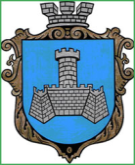 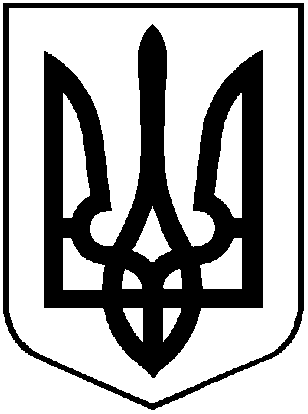 УКРАЇНАХМІЛЬНИЦЬКА МІСЬКА РАДАВІННИЦЬКОЇ ОБЛАСТІВиконавчий комітетР І Ш Е Н Н ЯВід «__»                   2024 року                                                                  №___    Про встановлення меморіальної дошки  - Захиснику України ГЕДЗУНУ  В. А. у м. Хмільнику Вінницької області    Врахувавши заяву від 21.02.2024р. гр. Гедзун  Анни Сергіївної, дружини захисника України, з клопотанням про вшанування пам’яті воїна, загиблого 19.01.2023р. під час виконання бойового завдання біля міста Бахмут Донецької області за незалежність України, лист Управління освіти, молоді та спорту Хмільницької міської ради від 27.03. 2024 р. №01-15/296 про погодження на встановлення меморіальної дошки у вестибюлі будівлі Ліцею №4, рекомендацію «Комісії з питань перегляду топонімічних назв вулиць та провулків, інших об’єктів міського господарства, увічнення пам’яті видатних діячів та подій, встановлення та демонтажу пам’ятних знаків на території Хмільницької міської територіальної громади», затвердженої рішенням 29 сесії міської ради 8 скликання №1252 від 29.04.2022р., відповідно до «Методичних рекомендацій щодо встановлення, обліку та демонтажу пам’ятних знаків, меморіальних  та інформаційних дощок», затверджених наказом начальника обласної військової адміністрації від 01.02.2023 №164, керуючись статтями 52, 59  Закону України «Про місцеве самоврядування в Україні»,  виконавчий  комітет Хмільницької міської ради                                                                        ВИРІШИВ:Надати дозвіл на встановлення  меморіальної дошки Захиснику України -  ГЕДЗУНУ Віталію Анатолійовичу, хмільничанину, який  загинув у боротьбі за незалежність, державний суверенітет  і територіальну цілісність України біля міста Бахмут Донецької області 19.01.2023 року,  у вестибюлі 1-го поверху будівлі Ліцею №4 м. Хмільника за адресою: м. Хмільник, вул. Укаїнця Вячеслава, 39.       2. Виготовлення та встановлення  меморіальної  дошки  здійснити  за рахунок  небюджетних коштів.      3. Контроль за виконанням даного рішення покласти на заступника міського голови з питань діяльності виконавчих органів міської ради  Андрія СТАШКА.                    Міський голова                                     Микола ЮРЧИШИН